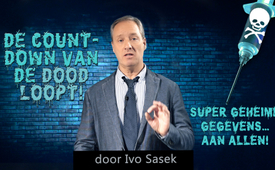 De countdown van de dood loopt! Super geheime gegevens… AAN ALLEN! – door Ivo Sasek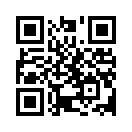 Spanje is al bezig zijn bevolking te vaccineren met die vaccins waar onafhankelijke deskundigen al maanden voor waarschuwen - maar tevergeefs, want ze werden gecensureerd door de mainstream, YouTube, Facebook en co. Volgens de mainstream zetten de Spanjaarden nu alle vaccinweigeraars op een gegevensbeschermde lijst...alleen open voor alle omringende landen die willen weten wie ongevaccineerd hun land wil binnenkomen... Super!, als alleen diegenen het weten die daadwerkelijk de macht hebben om alles te vergrendelen wat het leven te bieden heeft....Niet alleen Spanje is nu begonnen met het vaccineren van zijn bevolking met precies die Corona-vaccins, waar hele wetenschappelijke federaties al maanden tevergeefs voor waarschuwen. 
Onze duur betaalde media hebben in deze periode niet alleen, zoals algemeen bekend, hun wettelijk verplichte meldingsplicht afgewezen, ze hebben ook op een gevaarlijke manier en tegen beter weten in waarschuwingen of tegenstemmen van hoog niveau onderdrukt. We hebben het hier over de gecensureerde getuigenissen van duizenden gerenommeerde wetenschappers, artsen, virologen, biologen, enz. Zij allen en nog velen meer werden, in plaats van te worden gehoord, door de mainstream zelfs beledigd, beschuldigd en publiekelijk gebrandmerkt. In plaats van de grondwettelijk vereiste publieke discussie over alle gevaren die aan het licht zijn gekomen te stimuleren, blokkeerden de mainstream media consequent al die deskundige getuigen die nog wat morele moed toonden en hebben hen afgekraakt. En alsof dat nog niet genoeg was, zorgden ze er zelfs voor, dat iedereen die naar deze experts van hoog niveau luisterde, uitgemaakt werd voor covid-idioten, corona ontkenners, mensenmoordenaars, en al dat soort dingen.

En het is niet alleen de Spaanse bevolking die nu wordt gevaccineerd met juist die ongeteste vaccins waar virologen en artsen voor hebben gewaarschuwd, dat ze zelf echt sterke schade kunnen veroorzaken. Of dit nu zo is of niet, het volk, vernederd tot proefkonijn, kan er onmogelijk achter komen zonder die deskundigen die economisch volledig onafhankelijk zijn. En juist daarom mag een dergelijke overhaaste vaccinatie van de wereldbevolking onder geen beding plaatsvinden zonder een uiterst grondig onderzoek en openbaar debat. Wat hier nodig is, is een moratorium, dat wil zeggen een onmiddellijke, wettelijk verplichte opschorting, met het oog op een grondig openbaar onderzoek van alle gemelde bezwaren.
De hele vaccinatiecampagne is op zich al ongrondwettelijk genoeg. De stemmen van de deskundigen die waarschuwen, zouden dringend en in de allereerste plaats moeten worden onderzocht door volledig onafhankelijke commissies van deskundigen en in het openbaar moeten worden beargumenteerd. En met onafhankelijk bedoel ik niet alleen vrij van alle belangenconflicten, maar ook buiten het bereik van alle geheime vrijmetselaarsgezelschappen, die herhaaldelijk van dergelijke acties zijn beschuldigd. 
Maar helaas werden tot nu toe alle verklaringen en waarschuwingen van echt onafhankelijke deskundigen gecensureerd door de mainstream media en dus achtergehouden voor het bedreigde volk. Maar ook steeds meer sociale mediaplatformen, zoals bijvoorbeeld YouTube, Facebook, Vimeo etc. doen achteloos hetzelfde. Duizenden fulltime censoren, je kunt ze niet anders noemen, en fulltime hackers zorgen er al maandenlang voor dat elke echt belangrijke tegenstem van het internet wordt verbannen. Wie betaalt er eigenlijk al deze legioenen? Hebt u zich dat al afgevraagd? ...met welk geld? Het moet om miljarden steekpenningen gaan. Ik zal het openlijk zeggen: Als er hier inderdaad een hybride oorlog woedt, zoals de meeste vrije voorlichters, waaronder Kla.TV, nu met bewijsvoering hebben onthuld, dan zijn al deze censoren niets minder dan oorlogsmisdadigers, die publiek gevaar opleveren, die op dit moment deelnemen aan een nieuwe genocide, oftewel volkerenmoord. Alleen al de dierproeven, die door de mainstream zijn verzwegen, hebben in de meest angstaanjagende duidelijkheid laten zien hoe uitgerekend dergelijke, haastig geproduceerde, Covid-vaccins tot nog ergere dingen hebben geleid dan het bestreden virus zelf. Maar nu wordt het helaas nog veel erger. 

Gisteren nog berichtten de media dat de Spaanse regering iedereen die zich niet vrijwillig laat vaccineren al op een lijst registreert. En wat er toen in hetzelfde nieuwsbericht kwam, roept slechts de vraag op voor hoe dom en nog dommer, misschien zelfs oerdom denken ze ons eigenlijk te kunnen houden? Of, in ieder geval, hoe dom moeten we zelf denken dat we zijn? Want tegelijk met dit nieuws hebben onze, door kijk en luistergeld gefinancierde media ons verzekerd dat de bescherming van persoonsgegevens natuurlijk gegarandeerd blijft voor iedereen die op de lijst van deze niet-gevaccineerde personen zou staan - hoewel de Spaanse regering in één en dezelfde zin heeft beloofd om al die gegevens door te geven aan alle omringende landen die geïnteresseerd zijn in wie er ongevaccineerd naar hun land komt ...
Super, wat een gegevensbescherming! Waar zijn we terecht gekomen? Dus de top geheime gegevens van de Spaanse vaccinatieweigeraars zullen alleen worden doorgegeven aan al die instanties die daadwerkelijk de macht hebben om een verbod op te leggen op de toegang tot alles en iedereen wat het openbare leven te bieden heeft, zoals inreisrechten, vliegrechten, vakantierechten, inkooprechten, toegangsrechten en ik weet niet wat ik nog meer moet opnoemen - gewoon alles wat de moeite waard is in het leven. "Met andere woorden, werkelijk beschermd zijn de gegevens van de Spaanse vaccinatieweigeraars enkel voor die mensen die met deze gegevens niets kunnen doen en die niet geïnteresseerd zijn in, of zelfs maar de macht hebben om, hen daardoor schade te berokkenen."Maar de gegevens zullen ook worden beschermd tegen degenen die de vaccinatieweigeraars misschien zouden kunnen ondersteunen. Begrijpt u dat?
Natuurlijk doet dit schrikbeeld eerst alle slappelingen in de maatschappij ineenstorten. Dat is zeker!  Ze zullen meteen met zichzelf overeenkomen dat deze prijs voor hen veel te hoog is. Ze willen immers niet uit de maatschappij worden gestoten, de arme zielen. Daarom volgen ze meteen het psychologische vrolijke aanbod van Spahn en vechten ze liever om de eerste injectie dan dat ze zich verzetten. Maar niet iedereen reageert op dezelfde manier. Toen Spanje gisteren nog zijn anti-vaccinatielijsten propageerde, haalde de Duitse minister van Volksgezondheid Spahn tegelijkertijd de krantenkop dat er “geen speciale rechten voor gevaccineerde mensen” zou mogen zijn.
Degenen die vertrouwd zijn met de taal van betekenis-verdraaiing door de vrijmetselarij weten dus al met volledige zekerheid dat binnenkort het tegendeel het geval zal zijn. Dat betekent dat ook alle Duitsers en andere vaccinatie weigeraars binnenkort al op dergelijke lijsten zullen staan. Het is belangrijk om dit te begrijpen. Spanje is hier slechts een proefballon.

De enige juiste reactie op dergelijke verborgen lijsten voor de niet-gevaccineerden moeten daarom de officiële lijsten zijn, en wel voor alle slachtoffers van vaccinatie! Vetopedia biedt hiertoe de gelegenheid aan alle vaccinatieslachtoffers zich officieel te laten registreren om hun vaccinatieschade openbaar te maken. De mensheid moet eindelijk te horen krijgen welke verwoestende gevolgen vroegere vaccinaties nalieten. Net zoals de Staat aan de ene kant alle niet-gevaccineerde personen observeert, moet de bevolking alle gevaccineerde personen zorgzaam in het oog houden om alle mogelijke schade door vaccinatie aan het licht te brengen. 
Maak daarom uw gegevens zonder aarzeling bekend aan het publiek, dat immers de enige is die uw schade draagt, niet waar? Het is uw enige bescherming! U weet dat noch Big Pharma, noch artsen gerechtelijk kunnen worden vervolgd voor schade door het vaccin, hoe hoog de schade door het vaccin ook is. Waarom zouden de gegevens van de slachtoffers van vaccinatie dan alleen bij degenen blijven die hen beschermen die de schade hebben berokkend? 
Vetopedia maakt de schade door het vaccin zichtbaar. Meldt u dus aan - en zo gaat het. Mocht dan gebeuren waar duizenden onafhankelijke artsen, professoren en virologen voor gewaarschuwd hebben, dan wordt het precies daar zichtbaar. Het volk moet er hier en nu voor zorgen dat ook de hele farmaceutische en vaccinatie-industrie voor het eerst, zeg ik, voor schade door vaccins volledig verantwoordelijk kan worden gesteld, in plaats van een dubbele wettelijke bescherming tegen schadeclaims. 

Deze vaccinaties, die door werkelijk onafhankelijke deskundigen als uiterst gevaarlijk worden omschreven, worden eenvoudigweg toegediend en de media verbergen de ernstige vaccinatieschade, verborgen sterilisaties en nog veel meer, die door Kla.TV al massaal aan het licht zijn gebracht. Dus, samen met Vetopedia en de vrije voorlichters, zou in de toekomst moeten worden onthuld wat er precies gebeurt met alle voor Covid gevaccineerde mensen. Zoals reeds dringend gevraagd, moeten onafhankelijke expertencommissies, virologen, biologen, chemici, enz. nu aan de microfoons en aan de schakelaars, opdat ze ook de PCR-tests en de nieuwe Covid-vaccins op een professionele manier in het openbaar documenteren en onderzoeksbewijzen voorleggen, enz. 
Want zelfs met betrekking tot de PCR-test getuigde ook nu weer een specialist dat zij een aantal van deze tests volledig onaangeroerd had ingediend en deze ook daadwerkelijk met positieve resultaten heeft teruggekregen. Als dat inderdaad het geval is, zou dat betekenen dat de werkelijke verspreiding van het Covid-virus alleen maar door middel van PCR-tests echt op gang komt… en misschien zelfs door het vaccin zelf, dat als waanzin wordt omschreven? Juist vandaag, 30 december, hebben de massamedia het over een nieuwe, nog veel ergere versie van het Covid-virus. Het is dus noodzakelijk om publiekelijk te onderzoeken, en wel onmiddellijk, of dit niet juist de vervulling van de bovengenoemde verdenking is, niet waar?! Dat de veel snellere verspreiding niet te wijten is aan een nieuw type virus, maar door de tests en vaccinaties die nu zijn gestart. Dat de wereldgemeenschap in de eerste plaats, ik zei, in de eerste plaats, midden in een hybride financiële oorlog zit, werd herhaaldelijk aangetoond. Er bestaat dus een zeer sterke verdenking dat het hele Covid-scenario slechts een biologisch oorlogsinstrument is, dat dient om veel hogere bedoelingen te verhullen. Welke hogere bedoelingen kunnen daarachter schuilgaan? Bijvoorbeeld het huidige proces van totale schuldenlast van alle staten. Als de onteigening en de slavernij van alle landen een diepere bedoeling van de hybride aanvallers zou zijn, dan zouden ze een zondebok nodig hebben; dat is duidelijk! En dat is om een opzettelijk geënsceneerde financiële crisis - met het oog op zelfverrijking - te kunnen toeschrijven aan een noodlot, een pandemie... wat is er idealer? Een doelgericht gemanipuleerde pandemie zou alles mogelijk maken, zou elke vorm van controle en macht rechtvaardigen en tegelijkertijd de huidige lopende wereldroof perfect verdoezelen. Daarom moet publiekelijk worden onderzocht en vastgesteld of deze zogenaamde pandemie niet opzettelijk werd gecreëerd om het grootste financiële schandaal en de grootste misdaad aller tijden te verdoezelen en te camoufleren.  
Het is al zwart op wit bewezen dat er patenten op covid-virussen zijn! Wat is dit voor waanzin! KLA.TV heeft hier al over gerapporteerd. Wat nu? Alleen volledig onafhankelijke deskundigen kunnen onderzoeken en vaststellen of net juist de PCR-tests en vanaf nu ook de Covid-vaccinaties tot de werkelijk dodelijke verspreiding van Covid-19 leiden. Alle sterftelijsten in de wereld bewijzen dat er tot nu toe,  dat is tot hiertoe, dus  30 december 2020, geen hoger sterftecijfer is geweest dan in normale griepperioden, eerder lager dan dat, voor zover ik weet. 
Dr. Madej heeft in haar interview met KLA.TV de wereldbevolking op een bewijskrachtige en verhelderende manier laten zien hoe toegewijde satanisten aan de top staan van de vaccin-industrie. Gewetenloze, krankzinnigen gelijk, lieten ze hun overhaaste en volledig niet-onderzochte Covid-vaccin voorzien van patenten met het patentnummer, moet u nu eens horen, 060606. En via de mainstream verkondigden ze trots dat ze zeven miljard mensen willen vaccineren met hun 666-gifcocktail. Dat zij niet aansprakelijk kunnen worden gesteld voor eventuele vaccinatieschade wordt gegarandeerd door die specifiek ingevoerde nieuwe wet met het registratienummer, men staat weer versteld, 6666 - wat bewijsbaar geen complottheorie is, maar een reëel feit. Op zijn laatst zou zelfs de grootste twijfelaar zich nu eindelijk moeten realiseren welk soort mens hier precies de wereldgeschiedenis schrijft. Hoewel de politiek en de media daarentegen ageren en erop wijzen dat het nog niet duidelijk is welke vaccins door wie worden gekocht, moet de wereldgemeenschap toch heel duidelijk worden gemaakt dat er volgens onafhankelijke deskundigen geen enkel serieus aanbod kan bestaan, omdat zoiets gewoonweg niet mogelijk is in zo'n korte tijd. Ik herhaal hier nu niet hele uitzendingen! En wie geeft de mensheid nu de volledige zekerheid dat de leveranciers van de huidige vaccins in feite andere zijn dan die welke zojuist zijn genoemd en van tevoren door de heersende elite zijn bepaald? Kortom - wie zal nu bewijzen, en met welke middelen, dat de vaccins die nu worden toegediend niet afkomstig zijn van deze 666-club? Wij weten dat de wereldleiders tijdens onze slaapperiode zoveel macht opgebouwd dat vrije en onafhankelijke, gerenommeerde tegenstanders zich niet hebben kunnen doorzetten in deze business.  
Als u de bronnen in de aftiteling bestudeert, zult u zich afvragen: Hoe ter wereld kwamen mensen als Bill Gates - volledig onwetend over virologie, farmacie en geneeskunde – er trouwens toe openlijk en straffeloos live voor de camera’s te komen verkondigen dat ze de wereldbevolking niet alleen willen vaccineren met DNA-veranderende stoffen, maar ook nog echt willen reduceren? 
 Ik zeg het zoals het is: Alleen mensen die behoren tot een alles controlerende elite en wiens religie duidelijk satanisme is, kunnen dit doen. Een gewone sterveling zou nooit ergens ter wereld een omstreden vaccinpatent met patent nummer 666 in handen kunnen krijgen. Begrijpt u? En hij kon zeker niet gebruik maken van een bijkomende wet om zichzelf dubbel te beschermen tegen elke verantwoordelijkheid en die het registratienummer 6666 heeft. Begrijpt u wat er hier aan de hand is? Er zijn groepen mensen die de moed hebben om hun gifcocktails, technologieën en merktekens aan de hele wereld op te dringen waarvoor zelfs de Bijbel ons al 2000 jaar uitermate waarschuwt. Het is tijd om wakker te worden,  geliefden!

Tot nu toe is slechts één ding duidelijk: onze wereldgemeenschap wordt tot totale ondergang gedwongen door de machthebbers, namelijk door mensen die het volk volledig omzeilen, als het ware zonder herkend te worden, en die als de vierde en vijfde macht in de staat bezig zijn. Ze vormen een schrikbewind en ik zeg het voor God: Dit soort mensen meent het helemaal niet goed met ons! En ze zijn tot alles in staat wat een normale sterveling eenvoudigweg als onmogelijk zou beschouwen. Met deze parallel gedwongen wereldwijde economische crisis worden de zogenaamde “Protocollen van de Wijzen van Sion” opnieuw haarfijn vervuld, precies tot de puntjes op de i. En nee! Het zijn zeker niet de Joden, in ieder geval geen echte Joden, zoals daar ongeveer in elke 10e regel staat. De schrijvers van deze geschriften zijn pure satanisten, die de Joden meer haten dan alle overigen en die hun geplande schanddaden op de Joden willen afwentelen, zodat deze, en niet zijzelf, daarvoor vervolgd zullen worden als het ontdekt wordt! In mijn AZK-lezing “Tegen racisme en samenzwering ” heb ik hier uitgebreid over gesproken, dus het zijn niet de Joden die deze wereldsamenzweringsprotocollen hebben geschreven, vervolg hen er ook niet voor. Ik weiger te erkennen dat het de Joden waren. Volgens de Bijbel zijn het degenen die zich Joods noemen maar dat niet zijn, maar behoren zij tot de synagoge van Satan. Zo is het geschreven. De auteurs van deze regels waren klassieke satanisten die de Joden als het ware misbruiken als hun schild, om hen opnieuw te vervolgen en te beschuldigen van hun satanische schanddaden. Ik wijs er echter op dat deze geschriften verboden zijn. Het is daarom verboden om ze te verspreiden. Men mag ze nauwelijks noemen. Maar geen enkele macht onder de hemel kan mij ervan weerhouden om mijn verantwoordelijkheid tegenover een bedreigde wereldbevolking op te nemen en te getuigen dat deze samenzweringsgeschriften in deze onze dagen opnieuw exact in vervulling gaan - en wel door die krachten die helemaal van boven onze lockdowns afdwingen. De ineenstorting of de hoge schuldenlast van alle staten en de wereldgemeenschap vormt volgens dit samenzweringsgeschrift de kern van hun belangrijkste interesse. Begrijpt u dat? Wat daar staat, wordt precies vervuld, precies nu in onze dagen, aan ons! De pandemie wordt slechts gebruikt als oogbedekking en quasi zondebok om de geplande heimelijke staatsschuld te verbergen. De samenzweerders vallen nu vrijwel alle materiële goederen, minerale hulpbronnen en rijkdommen van de aarde ten deel. Ze verdienen zichzelf suf als nooit tevoren! Hun laatste daar achter verborgen doel is echter niet eens dat, maar een keiharde, ijzersterke wereldoverheersing, waar al onze vroegere genoegens en aangename dingen tot een abrupt en definitief einde zouden moeten komen. 

Omdat al te veel indicaties er nu duidelijk voor spreken dat het bij het hele covid-verhaal gaat om een opzettelijk veroorzaakte pandemie door deze verderfelijke sekte van de wereldoverheersing, moet de wereldgemeenschap absoluut weten met wie ze te maken hebben. Omdat ze zich eigenmachtig aan de controleknoppen van de mensheid hebben gezet. En deze mensen zijn echt schadelijk. Satanisten dulden geen andere religie dan die van Satan. Zij dulden geen nationale belangen of verworven culturen. Voor hen zijn de enige belangen die van de levende duivel. Ze hebben nooit genoeg, bijvoorbeeld aan geld of macht. Met hun geheime genootschappen hebben ze al eeuwenlang arglistig alle denkbare macht over onze geldstromen en politieke beslissingen verkregen. Maar wat zou hen dan nog meer kunnen interesseren, vraagt de gewone sterveling zich nu af. Als ze al alle macht en rijkdom arglistig hebben verkregen. Wat ontbreekt hen dan nog?  
En op deze plaats zeg ik nu: Zet jullie schrap. Wat ik nu ga zeggen, ik wou dat het gewoon sciencefiction was. Ik wou dat ik het mis had. Deze sekte kickt op het verlies en de kwelling van mensen. Ze zijn door en door vijandig tegenover de wereldgemeenschap. Ze beschouwen ons allemaal als vervelende vliegen, als ongedierte dat moet worden uitgeroeid. Zijzelf daarentegen beschouwen zichzelf als de rechtmatige eigenaars van deze wereld. Ze hebben daarom geen scrupules. Ze vertrekken geen spier als hun gifcocktails ook miljoenen onschuldige kinderen schaden, misvormen of doden - of als tientallen miljoenen vrouwen als gevolg van hun verplichte vaccinaties worden gesteriliseerd of op andere wijze gedupeerd. Al die dingen geven hen pas de begeerde kick, dat moet u eerst begrijpen dat ze echt opgewonden raken over zulke dingen, ok? Ze zijn erger dan de ergste roofdieren, die u zich kunt voorstellen. Pas als ze mensen kunnen martelen en kwellen, dieren en planten kunnen vernietigen, voelen ze zich echt in hun element. Ze moeten de hele tijd liegen en bedriegen. Dat is hun aard! Ze hebben geen enkele relatie met enig menselijk ras, helemaal niet, noch met enige nationaliteit of cultuur. En zoals ik al zei, ook niet met welke religie dan ook, behalve hun duivelsaanbidding. Zo is dat. Ze hebben hele netwerken van kringen van kinderverkrachters opgebouwd over de hele wereld, waar ontvoerde of speciaal daarvoor verwekte kinderen worden misbruikt, gemarteld en wreed ritueel geofferd. Maar ze bevredigen ook hun perverse verlangens met vrouwenhandel, drugshandel en nog veel meer. Met hun enorme geldtransacties- en speculaties, manipuleren ze de hele wereldeconomie naar believen. 

Zojuist is een van hun oeroude plannen in vervulling gegaan, waarin staat beschreven hoe ze de hele wereldbevolking in een doelgericht financieel faillissement drijven en die op deze manier direct onder hun overwicht dwingen. Wat hier helaas als goedkope sciencefiction klinkt, is bittere realiteit. Geloof het beter! Al deze zaken bleven verborgen voor het wereldpubliek, omdat dezelfde kringen de heerschappij over de mainstreammedia arglistig hebben verworven. Hun geldmacht in combinatie met de mediamacht vormen zo de onzichtbare vierde en vijfde macht in alle staten van de wereld. Dat is de waarheid! Bijna niets is aan hun sluwe klauwen ontsnapt.  
De meeste politici op de wereld hebben echter geen flauw idee van deze dingen, omdat ze eenvoudigweg ofwel omgekocht ofwel op zijn minst misleide marionetten zijn. Ze werden ofwel slim gechanteerd, ofwel omgekocht met zwijggeld van welke aard dan ook, zoals ze ook met predikanten, restauranthouders, hoteliers, artsen en ziekenhuizen doen. Die laatste worden immers betaald om hun patiënten tot covidslachtoffer te verklaren, en de eerste worden betaald om hun deuren te sluiten, hun schaapjes in de steek te laten, enz. Conclusie: Het hoogste vermoeden is dat de wereld te maken heeft met een satanisch netwerk van geheime genootschappen op het hoogste niveau die net zijn begonnen met het opsluiten van deze wereldbevolking in de ware zin van het woord. 

Kla.TV heeft daarom een voorlichtingspakket beschikbaar gesteld dat door alle kijkers kan worden gedownload. Download dit getuigenpakket onder deze uitzending en licht de mensen voor, in de eerste plaats de middenklasse, d.w.z. alle eigenaren van bedrijven enz., en vervolgens ook de mensen aan de basis. Het is noodzakelijk dat zij de getuigenis van hooggeplaatste wetenschappers kennen rond de ware kern van dit ongelooflijke verhaal. Als we dat niet doen, en als we niet op deze manier de overhand krijgen, denk ik dat we er met ons eigen bloed en leven voor zullen betalen! Daar ben ik van overtuigd. 
Verspreid deze informatiepakketten daarom niet naar de hoogste autoriteiten - want die hebben tot nu toe geen vinger uitgestoken en dat zullen ze waarschijnlijk ook nooit doen. Ga om precies dezelfde reden niet naar de opvoedingsdirecteuren of de schooldirecteuren en dergelijke, maar naar de afzonderlijke leraren onder hen, dat wil zeggen misschien naar de individuele schoolhoofden. En dan naar de individuele leraren onder hen. Licht hen voor! Overal waar bedrijfseigenaren niet op deze noodsituatie-verklaring reageren, geef het door aan hun personeel. Ga omlaag! Vermijd ook de bankdirecteuren, licht beter de bankmedewerkers voor. Op die manier kunnen de bankmedewerkers zien wat hun bazen daarboven doen. Ga nu ook onder geen beding verder naar de hoofdredactie, noch van de pers, noch van de radio of de televisie. Ze hebben bewezen dat ze niets doen. Maar in plaats daarvan, zoek veel liever de vele journalisten in jullie omgeving op. Iedereen moet zijn verantwoordelijkheid nemen binnen een straal van misschien een kilometer van zijn woonplaats en op grote schaal voorlichten wat er met dit voorlichtingingspakket kan worden voorgelicht. Ga op dezelfde manier niet verder naar de ziekenhuisdirecties of kliniekdirecties enz., maar rust hun personeel beter uit met onze beste uitzendingen. Het grote publiek moet op deze manier al deze dingen leren kennen, omdat elke discussie in het openbaar wordt aangevallen, gesaboteerd en geblokkeerd door mediamachthebbers, hoofdredacteuren en dergelijke.  
Het is noodzakelijk om de discussie tussen alle noodzakelijke specialisten in het hele publiek af te dwingen in doelgericht strategisch voorlichtingswerk! Daar gaat het nu om! Laat u daarom op geen enkele manier de mond snoeren. 
Ik vat het gevaarpunt nu nog eens samen: Volgens zeer veel deskundige getuigen bestaat er een zeer groot vermoeden dat de covid 19-epidemie nog maar net op gang is gekomen door de PCR-tests en nu ook nog door de onbeveiligde covid-vaccinatie. 
Tot eind 2020 bleek uit alle sterftelijsten van de wereld dat er ondanks de voortdurende paniekzaaierij niet meer, maar eerder minder mensen waren overleden dan bijvoorbeeld het gemiddelde van de afgelopen decennia. Er was m.a.w. geen enkele legitieme reden om de hele wereldeconomie op zo'n manier te ruïneren, te verlammen en te vernietigen. Conclusie: niet-erkende touwtrekkers bedriegen, manipuleren en beschadigen op dit moment de hele mensheid. En hun bedrog zal waarschijnlijk nog lang niet stoppen, want het zijn duidelijk satanische psychopaten, die de hele wereldpolitiek, de hele wereldeconomie en de wereldbevolking willen beheersen, maar ze ook grondig willen verminderen en naar het transhumanisme leiden. We mogen niet toestaan dat ze deze macht blijven hebben!
Download daarom, zoals gezegd, ons voorlichtingspakket met de zeven belangrijkste en meest gefundeerde uitzendingen en breng ze nog één keer naar alle dominees, predikers, evangelisten en diakenen. Beveel hen deze deskundige stemmen te verspreiden onder hun gemeenteleden. Maar maak hen ook bewust van de volledige verantwoordelijkheid, als ze deze deskundige stemmen niet doorgeven en onthouden aan hun gemeenten. Degenen die nu blokkades van de censuur opwerpen en niet helpen om deze bekendgemaakte wereldwijde schade te verhinderen, zijn medeverantwoordelijk voor de komende catastrofe. Begrijpt u wat hier door talloze deskundigen wordt betuigd? Hier is het gebruikelijke verhaal van het dagelijkse leven. Er woedt een hybride oorlog tegen de hele mensheid. En dat wordt betuigd.

En alles wat ons als reddende maatregelen wordt verkocht, staat ten zeerste onder verdenking dat het precies het tegenovergestelde doet met de mensheid. Het verhoudt zich 1:1 zoals het nieuws dat in het begin werd genoemd, waar de Spaanse vaccinatieweigeraars worden wijsgemaakt dat hun namen op een lijst zullen komen, maar waar hun gegevens volledig beschermd zullen blijven... terwijl in dezelfde zin wordt aangekondigd dat hun gegevens aan alle omringende landen zullen worden geleverd, zodat die onmiddellijk weten of een niet-gevaccineerde persoon naar hen toekomt. Herken daaraan de aard van de leugens en verdraaiing zoals die wereldwijd plaatsvindt, maar herken daaraan ook precies welk uur heeft geslagen!
En nu nog één laatste ding: opnieuw moet erop worden gewezen dat de vermindering van de wereldbevolking slechts één kant is van de begeerte, die de genoemde menselijke haatzaaiers voortdrijft. De andere kant van de lust in hen is een overblijfsel van dienende slaven die ze willen veranderen in een soort robotachtige mensen. Maar volledig in hun dienst alleen, manipuleerbaar tot op het bot. Hun droom is een bijna ontvolkte wereld die hen heel alleen toebehoort – slechts hen alleen - zelfs niet eens hun personeel. Deze moeten dan onvoorwaardelijk functioneren als machines - alleen veel bekwamer en geperfectioneerder. Ja, en ik weet dat dit alles nu extreem als sciencefiction heeft geklonken, maar ik zeg het voor God:
Dit is de realiteit en geen andere, zoals het gaat. Dus ga nu, handel nu het nog kan!
Ik ben Ivo Sasek, die al 43 jaar voor God staat.door is.Bronnen:SRF1, 8:00 Uhr Nachrichten vom 29.12.2020

Zur  COVID-IMPFUNG
www.kla.tv/17550:Menschheit 2.0: Ärztin warnt vor neuer Impf-Technologie - Interview mit Frau Dr. Carrie Madej

www.kla.tv/17038(D): Corona-Impfstoff: Größere Gesundheitsgefahr als die Erkrankung selbst?
Artikel von Dörte Donker: „Illegale Biowaffenforschung in den USA“ in längerer Version veröffentlicht am 21. Juni 2020 unter: https://offenkundiges.de/illegale-biowaffenforschung-in-den-usa/
[1] Indien will im August mit Corona-Impfung beginnen www.faz.net/aktuell/wirtschaft/indien-will-im-august-mit-corona-impfung-beginnen-16846800.html
[2] Gefährliche Überreaktionen und tödliche Ausgänge: An EvidenceBasedPerspective on mRNA-SARS-CoV-2 Vaccine Development https://www.medscimonit.com/abstract/index/idArt/924700
The spike protein of SARS-CoV — a target for vaccine and therapeutic development https://www.nature.com/articles/nrmicro2090
[3] Drosten: „Wir brauchen Abkürzungen bei der Impfstoffzulassung” https://www.apotheke-adhoc.de/nc/mediathek/detail/christian-drosten-wir-brauchen-abkuerzungen-bei-der-impfstoffzulassung-corona-virus-update/
[4] Zitat von Gabor Steingart: Der Podcast 14.04.2020 „Demokratien behaupten sich“ – 00:22:45 Interview mit Prof. Thomas Kamradt https://www.gaborsteingart.com/podcast/https-dasmorningbriefing-podigee-io-468-neue-episode/?wp-nocache=true
[5] VAERD https://pubmed.ncbi.nlm.nih.gov/30181048/
https://www.ncbi.nlm.nih.gov/pmc/articles/PMC7301825/
https://www.unboundmedicine.com/medline/citation/22536382/Immunization_with_SARS_coronavirus_vaccines_leads_to_pulmonary_immunopathology_on_challenge_with_the_SARS_virus_
https://covidreference.com/immunology_de
https://www.ncbi.nlm.nih.gov/pmc/articles/PMC6290032/
[6] ADE( Antibody Dependent Enhancement) 
https://www.nature.com/articles/d41587-020-00016-w
[7] Japan stoppt Impfstoffe von Pfizer und Sanofi https://www.deutsche-apotheker-zeitung.de/news/artikel/2011/03/07/japan-stoppt-impfstoffe-von-pfizer-und-sanofi
Rotavirusinfektionen: Impfstoff jetzt vom Markt genommen https://www.aerzteblatt.de/archiv/20437/Rotavirusinfektionen-Impfstoff-jetzt-vom-Markt-genommen
[8] mRNA Vaccines: Possible Tools to Combat SARS-CoV-2 https://link.springer.com/article/10.1007/s12250-020-00243-0
[9] COVID-19 Vaccines: A Race Against Time in the Middle of Death and Devastation! https://www.ncbi.nlm.nih.gov/pmc/articles/PMC7286271/
mRNA vaccines — a new era in vaccinology https://www.nature.com/articles/nrd.2017.243
[10] Bewegung Leipzig: Corona News - welche nicht so leicht zu finden sind - Leipzig Marktplatz https://www.youtube.com/watch?v=1apZFCOBwhA
Coronavirus vaccine developers wary of errant antibodies https://www.nature.com/articles/d41587-020-00016-w

www.kla.tv/17193:Dringender Weckruf: Corona-Impfung greift in DNA ein!
Impfpflichten: https://www.tagesschau.de/inland/geld-corona-impfstoff-101.html
https://www.bundesfinanzministerium.de/Content/DE/Standardartikel/Themen/Schlaglichter/Konjunkturpaket/2020-06-03-eckpunktepapier.pdf?__blob=publicationFile&v=9
https://www.youtube.com/watch?v=LoWXXjTdiEI
Bill Gates prognostiziert 700.000 Opfer durch Corona-Impfung
https://kenfm.de/bill-gates-prognostiziert-700000-opfer-durch-corona-impfung/
https://d33wjekvz3zs1a.cloudfront.net/wp-content/uploads/2020/05/Gates-700000-Dead.mp4?_=1
Impfschadensfälle bei der Schweinegrippe:
https://www.youtube.com/watch?v=1--c2SBYlMY
https://www.spiegel.de/gesundheit/diagnose/schweinegrippe-impfstoff-pandemrix-risiken-wurden-ignoriert-a-1229144.html
https://www.spiegel.de/gesundheit/diagnose/schweinegrippe-impfung-schweden-entschaedigt-narkolepsie-patienten-a-1092175.html
https://www.aerztezeitung.de/Medizin/Schlafkrankheit-nach-Impfung-Lebenslange-Rente-231107.html
Dr. Wolfgang Wodarg: https://de.wikipedia.org/wiki/Wolfgang_Wodarg
https://www.youtube.com/watch?v=1YFR13uRolE
https://www.wodarg.com/impfen/
Professor Hockerts https://de.wikipedia.org/wiki/Stefan_Hockertz
https://vimeo.com/437116241
(Min. 33:15) Verpflichtung der Teilnehmer an der klinischen Erprobung https://clinicaltrials.gov/ct2/show/NCT04283461?term=vaccine&cond=covid-19&draw=2
Gentechnikgesetz https://www.gesetze-im-internet.de/gentg/BJNR110800990.html
Haftung für Impfschäden https://de.wikipedia.org/wiki/Impfschaden#Haftung
https://www.gesetze-im-internet.de/ifsg/__60.html

www.kla.tv/17616(D): Ist Impfung gegen Covid-19 sinnvoll und nötig? Stellungnahme von Prof. Dr. Bhakdi
Immunität und Impfung: https://www.mwgfd.de/2020/08/covid-19-immunitaet-und-impfung-prof-dr-med-sucharit-bhakdi/

HYBRIDER KRIEG
www.kla.tv/16121:Verdeckte Kriegsführung & teuflische Besessenheit

TIERVERSUCHE BEIM COVID-IMPFSTOFF
www.kla.tv/17550:Menschheit 2.0: Ärztin warnt vor neuer Impf-Technologie - Interview mit Frau Dr. Carrie Madej

KEINE SONDERRECHTE FÜR GEIMPFTE (SPAHN)
https://www.dw.com/de/spahn-keine-sonderrechte-f%C3%BCr-geimpfte/a-56074315

VETOPEDIA IMPFSCHÄDEN
www.vetopedia.org/impfschaden

IMPFSCHÄDEN UND STERILISATIONEN
www.kla.tv/16447:Robert F. Kennedy jr.: „Bill Gates’ globalistisch-diktatorische Impf-Agenda“
https://childrenshealthdefense.org/news/government-corruption/gates-globalist-vaccine-agenda-a-win-win-for-pharma-and-mandatory-vaccination/
„© [Gates’ Globalist Vaccine Agenda: A Win-Win for Pharma and Mandatory Vaccination, 10.04.2020] Children’s Health Defense, Inc. This work is reproduced and distributed with the permission of Children’s Health Defense, Inc. Want to learn more from Children’s Health Defense? Sign up for free news and updates from Robert F. Kennedy, Jr. and the Children’s Health Defense. Your donation will help to support us in our efforts.” 
Mogensen et.al. 2017: https://www.ncbi.nlm.nih.gov/pmc/articles/PMC5360569/

www.kla.tv/15175:VAXXED - Die schockierende Wahrheit!?

www.kla.tv/14174(D): Führt Impfpflicht zum Anstieg von Autismus-Erkrankungen?
http://www.spiegel.de/gesundheit/diagnose/franziska-giffey-spricht-sich-fuer-einfuehrung-von-masern-impfpflicht-aus-a-1260473.html
https://compendium.ch/mpro/mnr/19116/html/de#7450
https://www.impfschaden.info/masern/impfung.html
https://www.youtube.com/watch?v=Bjvjf4MnFqc&feature=youtu.be
https://www.impfkritik.de/pressespiegel/2019032102.html
http://www.autism-society.org/news/2018-cdc-autism-incidence-rate-statement-from-the-autism-society/
https://eu.usatoday.com/story/news/nation/2018/04/26/autism-rates-climb-experts-dont-know-why/554247002/
https://www.ncbi.nlm.nih.gov/pubmed/10589903
https://www.ncbi.nlm.nih.gov/pubmed/9500320
https://www.ncbi.nlm.nih.gov/pubmed/944354
https://www.ncbi.nlm.nih.gov/pubmed/8993773
https://www.ncbi.nlm.nih.gov/pubmed/12145534

IRRITATIONEN BEI UNBENUTZTEN CORONA-TESTS
https://www.youtube.com/watch?v=dRBNsR15pP8

https://www.bitchute.com/video/WGkyGAUdwqlh

Zeugenbericht einer Pflegerin im Betagtenheim, Schweiz

ENTEIGNUNG UND TOTALVERSCHULDUNG ALLER STAATEN DURCH CORONA-PANDEMIE
www.kla.tv/17608:Ernst Wolff: „Corona-Pandemie – Endziel Digitaler Finanzfaschismus“
https://www.youtube.com/watch?v=sRiqXFcGqC4

www.kla.tv/17639:Corona: wer profitiert von der Weltwirtschaftskrise?
Intro https://www.n-tv.de/wirtschaft/Experten-59-Millionen-Arbeitsplaetze-in-Gefahr-article21724977.html
www.pi-news.net/2020/05/corona-und-crash-alles-zufall/
https://de.wikipedia.org/wiki/Eberhard_Hamer
Banken auf Kosten der Krankenhäuser gerettet: https://norberthaering.de/eurokrise/draghi-italien-corona/
https://www.freitag.de/autoren/der-freitag/austeritaet-ist-toedlich
https://norberthaering.de/news/geheime-briefe-versenkt/
Corona - die größte Krise der Weltwirtschaftsgeschichte www.youtube.com/watch?v=Gf4y0HoEkCU
www.ifo.de/publikationen/2020/aufsatz-zeitschrift/die-volkswirtschaftlichen-kosten-des-corona-shutdown
www.tichyseinblick.de/daili-es-sentials/arbeitslosenzahl-in-usa-explodiert/
Corona, der perfekte Sündenbock! https://finanzmarktwelt.de/markus-krall-coronavirus-ist-nicht-schuld-an-der-krise-160480/
https://www.konjunktion.info/2020/03/fundstueck-dr-markus-krall-coronavirus-ist-nicht-schuld-an-der-krise/
https://finanziell-frei-mit-30.de/bankencrash-2020/
Corona-Krise – wer bezahlt die Zeche? https://www.sueddeutsche.de/politik/coronavirus-corona-krise-wirtschaft-bundeshaushalt-schulden-1.4853312
www.pi-news.net/2020/04/neue-weltordnung-dem-mittelstand-wird-es-an-den-kragen-gehen/
https://www.kla.tv/16347
Maßlose Bereicherung in der Corona-Krise https://www.kla.tv/16350
www.pi-news.net/2020/05/corona-und-crash-alles-zufall/
https://www.kla.tv/14016(D)
Die hinterhältigen Aktivitäten der Hedgefonds https://www.finanzfluss.de/geldanlage/hedgefonds/
https://www.youtube.com/watch?v=iat3x0Nvrmo
https://www.tagesschau.de/wirtschaft/boerse/hr-boerse-story-20235.html
Interessenskonflikte der WHO https://www.kla.tv/15910
https://www.finanzen.ch/nachrichten/obligationen/zwischen-rendite-und-moral-pandemie-anleihen-in-der-kritik-1028468742
https://finanzmarktwelt.de/pandemie-anleihen-vor-dem-ausfall-das-geschaeft-mit-katastrophen-159364/

www.kla.tv/15999:Die dritte Welle - Der Finanztsunami ist da (mit Ernst Wolff)
https://www.youtube.com/watch?v=aYZ2gVs9U7o

ÜBERWACHUNG DURCH CORONA-PANDEMIE)
www.kla.tv/17579(D): Corona: Was uns der Bundestag verschweigt - ein Insider packt aus!
Brief von Sebastian Friebel: https://wie-soll-es-weitergehen.de/
Zitat von Wolfgang Schäuble: http://www.wolfgang-schaeuble.de/die-pandemie-ist-eine-grosse-chance/
Zitat von David Rockefeller: https://www.konjunktion.info/2014/08/neue-weltordnung-steht-die-nach-david-rockefeller-alles-veraendernde-grosse-krise-unmittelbar-bevor/
www.kla.tv/17742(D): Sicher und geschützt in die Total-Überwachung?
https://uncut-news.ch/irland-macht-ernst-einfuehrung-eines-gesundheitspass-wer-wird-der-naechste-sein/
https://www.pressreader.com/germany/saarbruecker-zeitung/20201111/281543703450566
https://www.saarbruecker-zeitung.de/sz-spezial/wissen/corona-studie-der-universitaet-des-saarlandes-funk-chips-fuer-schueler_aid-54550439

www.kla.tv/17255:Rede von Robert F. Kennedy Jr. am 29.8. zur Demo in Berlin
Mitschnitt von Querdenken vom 29.8.20: https://www.youtube.com/watch?v=nKD-G30Kdfg

www.kla.tv/1617761:Corona-Krise als Vorwand für Überwachung und Kontrolle
https://www.youtube.com/watch?v=rma9Hg4GUbk

PATENTE AUF CORONA-VIREN
www.kla.tv/16961(D): CoV-2 aus dem Labor? Was die wissenschaftliche Literatur verrät
Artikel von Dörte Donker: „Illegale Biowaffenforschung in den USA“ in längerer Version veröffentlicht am 21. Juni 2020 unter: https://offenkundiges.de/illegale-biowaffenforschung-in-den-usa/
[1] https://de.wikipedia.org/wiki/Todesursache
https://de.statista.com/statistik/daten/studie/158441/umfrage/anzahl-der-todesfaelle-nach-todesursachen/
[2] https://de.wikipedia.org/wiki/Coronaviridae
[3] https://www.suedtirolnews.it/chronik/nobelpreistraeger-sagt-coronavirus-entstand-im-labor
[4] https://patentimages.storage.googleapis.com/9e/f0/3c/0f43ddba320095/US20170096455A1.pdf
[5] https://www.nature.com/articles/nm.3985
[6] https://www.mdpi.com/2077-0383/9/4/1225
https://globalbiodefense.com/2020/05/11/a-close-relative-of-sars-cov-2-found-in-bats-offers-more-evidence-it-evolved-naturally/

www.kla.tv/17450:Stark zensiert: Plandemic II: Indoctornation
https://plandemicseries.com/

CORONA STERBERATE
www.kla.tv/17494(D): Fachstimmen: Wie gefährlich ist die Erkrankung COVID-19?
Deutsches Netzwerk Evidenzbasierte Medizin e.V. 
https://www.ebm-netzwerk.de/de/veroeffentlichungen/covid-19
Wikipedia zu Evidenzbasierte Medizin https://de.wikipedia.org/wiki/Evidenzbasierte_Medizin
Offener Brief von Ärzten und Fachleuten aus dem Gesundheitsbereich an alle belgischen Behörden und alle belgischen Medien https://docs4opendebate.be/de/offener-brief/
Uncut-News https://uncut-news.ch/2020/09/16/1400-belgische-aerzte-und-medizinisches-fachpersonal-schlagen-alarm-es-gibt-keinen-killervirus/
ALETHEIA – Medizin und Wissenschaft für Verhältnismäßigkeit https://aletheia-scimed.ch/support
https://aletheia-scimed.ch/Brief-an-die-Schweizer-Parlamentarierinnen-und-Palamentarier

www.kla.tv/17797(D): Ex-Vizepräsident von Pfizer zu Corona: Fakten spielen keine Rolle mehr!
Video «Dr. Michael Yeadon, Ex Vizepräsident von Pfizer / Es gibt keine 2. Welle»: https://open.lbry.com/@TranslatedPressDE:b/Dr-Michael-Yeadon-Ex-Vizepräsident-von-Pfizer-Es-gibt-keine-2-Welle:0?r=9hLdPZ6yr1XtmPHDypTVWVWXnosP4c7A
Artikel: Ex-Vizepräsident von Pfizer betrachtet die 2. Welle als Fake: 
https://corona-transition.org/ex-vizeprasident-von-pfizer-betrachtet-die-2-welle-als-fake

www.kla.tv/17263(D): Noch nie ein tödliches Coronavirus in der Schweiz? (von Richard Koller)
Freiheitlichen Bewegung Schweiz (FBS) https://www.fbschweiz.ch/index.php/de/
STATUTEN der Freiheitlichen Bewegung Schweiz (FBS) https://www.fbschweiz.ch/index.php/de/wir-die-bewegung-de/statuten-de
Original: Die Würfel sind gefallen - Alea iacta est https://www.youtube.com/watch?v=thWDjVCFoUw&feature=emb_logo

www.kla.tv/116014:Corona-Panik – was sagen die Zahlen?
Bewertungsgrundlagen: Bevölkerungszahl Deutschland 2018: 83.020.000 https://de.statista.com/statistik/daten/studie/2861/umfrage/entwicklung-der-gesamtbevoelkerung-deutschlands/
Sterbefälle in Deutschland 2018: 954.874 https://de.statista.com/statistik/daten/studie/156902/umfrage/sterbefaelle-in-deutschland/
Sterbefälle in Deutschland 2018 pro Tag: 2.616( 954.874 Tote / 365 Tage) Mit Corona infizierte und gestorbene Personen: https://coronavirus.jhu.edu/map.html
Influenza-Übersterblichkeit: https://de.statista.com/statistik/daten/studie/405363/umfrage/influenza-assoziierte-uebersterblichkeit-exzess-mortalitaet-in-deutschland/
Influenzatote in Deutschland 2020: https://www.morgenpost.de/vermischtes/article228219843/Grippe-200-Tote-120-000-Infizierte-Grippewelle-in-Deutschland-2020-besonders-heftig.html

www.kla.tv/16757(D): Corona-Untersuchungsausschuss: Bürger übernehmen Verantwortung angesichts einer entgleisten Politik
https://www.youtube.com/watch?v=kplSgkaLoGA&feature=youtu.be
Bildquellen: https://www.youtube.com/watch?v=kplSgkaLoGA&feature=youtu.be

REGISTERNUMMER: 6666
www.kla.tv/17550:Menschheit 2.0: Ärztin warnt vor neuer Impf-Technologie - Interview mit Frau Dr. Carrie Madej

ZU KURZE ZEIT FÜR IMPFSTOFFHERSTELLUNG( CORONA)
www.kla.tv/17550:Menschheit 2.0: Ärztin warnt vor neuer Impf-Technologie - Interview mit Frau Dr. Carrie Madej

www.kla.tv/17677(D): Achtung!! Warnung vor heimtückischer Covid-Impf-Propaganda
Die Warnungen der Impfexperten und die Impfpropaganda von WHO, Politik und Medien https://childrenshealthdefense.org/defender/covid-vaccine-hesitancy-widespread-medical-professionals/

www.kla.tv/17325(D): Corona-Politik fehlt die Wissenschaftlichkeit! Interview mit Immunologe Prof. Stefan Hockertz
Video: „Impfstoff verändert unser Genom“ https://clubderklarenworte.de/impfstoff-veraendert-unser-genom/
Text zu Video: https://clubderklarenworte.de/wp-content/uploads/2020/07/Neue-Impfstrategie-Transkript-.pdf
Prof.StefanHockertz https://de.wikipedia.org/wiki/Stefan_Hockertz

WELTBEVÖLKERUNG REDUZIEREN (BILL GATES)
www.kla.tv/16378(D): Thorsten Schulte: Bill Gates Menschenfreund oder Menschenfeind?
Video von Thorsten Schulte: https://www.youtube.com/watch?v=k1a2EuQWVR0
1.4.2020 Bill Gates fordert Massenproduktion für Impfstoff: https://www.faz.net/aktuell/gesellschaft/gesundheit/coronavirus/bill-gates-massenproduktion-von-corona-impfstoff-16706825.html
Tagesschau Bill Gates-Interview ab Min. 3:07: https://www.youtube.com/watch?v=083VjebhzgI
Keine Rückkehr zur Normalität ohne Impfprogramm: https://www.cbsnews.com/video/extended-interview-bill-gates-on-coronavirus-pandemic/
https://multipolar-magazin.de/artikel/der-impfaktivismus-der-gates-stiftung

www.kla.tv/17389(D): Bill Gates und das Netz der Bevölkerungskontrolle (Teil 3/4)
www.youtube.com/watch?v=O5JpvPHUcKY

www.kla.tv/16447:Robert F. Kennedy jr.: „Bill Gates’ globalistisch-diktatorische Impf-Agenda“
https://childrenshealthdefense.org/news/government-corruption/gates-globalist-vaccine-agenda-a-win-win-for-pharma-and-mandatory-vaccination/
„© [Gates’ Globalist Vaccine Agenda: A Win-Win for Pharma and Mandatory Vaccination, 10.04.2020] Children’s Health Defense, Inc. This work is reproduced and distributed with the permission of Children’s Health Defense, Inc. Want to learn more from Children’s Health Defense? Sign up for free news and updates from Robert F. Kennedy, Jr. and the Children’s Health Defense. Your donation will help to support us in our efforts.” 
Mogensen et.al. 2017: https://www.ncbi.nlm.nih.gov/pmc/articles/PMC5360569/

BIBEL WART VOR KENNZEICHEN 666
www.kla.tv/17761:Entlarvtes Mordprogramm – Sasek entschärft Urtext-Falle – vor 3sat!
Verlinkte Videos: 11.710 Kla.TV-Sendungen gehackt & gelöscht! – Steckt der BR dahinter? https://www.kla.tv/15647(D)
Sasek schockt den Landtag – OCG legt gefürchtete „Freund-Feind-Liste“ offen https://www.kla.tv/15731(D)
Kla.TV in der Tamedia-Falle? https://www.kla.tv/16081(D)
Kla.TV – Ein Staats-Feind? Offener Brief von Kla.TV-Gründer Ivo Sasek an Blick und andere
Massenmedien https://www.kla.tv/16019
Datenklau XXL – Sasek kontert BR mit Formel 1:65 Mrd. https://www.kla.tv/16262(D)
NDR-Zapp kontra Sasek: „Wer lässt wen zappeln?“ https://www.kla.tv/16480(D)
Aufbruch der Neuen Welt - und ihre Phänomene https://www.kla.tv/AufbruchNeueWelt/17237(D)

www.kla.tv/16763:Sieben Standpauken – von Ivo Sasek
Siehe 7. Standpauke

WIDER RASSISMUS UND VERSCHWÖRUNG
http://www.anti-zensur.info/azk11/widerrassismusundverschwoerung:«Wider Rassismus und
Verschwörung»

SATANISTEN – RITUELLER KINDESMISSBRAUCH
www.kla.tv/10978:Insider der Finanzelite bestätigt Aussagen von Missbrauchsopfern
www.kla.tv/10703
https://www.youtube.com/watch?v=uWuVOFFA2lY
www.epochtimes.de/politik/welt/ex-banker-packtaus-ueber-hochfinanz-geheimdienste-und-satanistische-kindermorde-video-a2117773.html
https://www.youtube.com/watch?v=g_Cf7KswBvQ
www.youtube.com/watch?v=gGuHwkWJEfs

www.kla.tv/9840:Der Fall Dutroux: Einzeltäter oder pädophil-satanistisches Netzwerk?
Depesche „Mehr wissen – besser leben“ Nr. 02-03 vom 29.1.2013 auf S. 5-8, 12, 14, 16 https://www.kla.tv/6803
https://www.kla.tv/1036

www.kla.tv/11935:„Lolita-Express“ – Kompromittierung amerikanischer Politiker durch Israel
https://www.youtube.com/watch?v=6SQiQzd_XA
https://www.youtube.com/watch?v=8SKjBkSAzOo
https://www.youtube.com/watch?v=WMBnKfrLKYM
https://www.youtube.com/watch?v=cbeuMG71nqU
http://www.epochtimes.de/politik/welt/trumps-machtkampf-um-paedogate-betrifft-die-welt-us-regierungsinsider-packt-aus-a2051762.html
https://www.legitim.ch/single-post/2017/02/20/Pizzagate-der-verschwiegene-Skandal

www.kla.tv/17788(D): Weltweite Vertuschung ritueller satanischer Gewalt durch Mind Control - Interview mit Dr. Marcel Polte

www.kla.tv/16841:Adrenochrom: Menschenblut als Rausch- und Verjüngungsmittel
Statement Xavier Naidoo zu Adrenochrom, 2. April 2020
https://www.youtube.com/watch?v=MTT8AzaV59g
Wikipedia „Adrenochrom“
https://de.wikipedia.org/wiki/Adrenochrom:CIA-Geheimdienstoffizier Robert David Steele
https://gloria.tv/post/Qd2qpU1LzJNV2aNdYoZ7iHADB
https://www.youtube.com/watch?v=GJlcEBqOnpE
US-Schwergewichtsboxer David Rodriguez
https://www.youtube.com/watch?v=QMz6cWt3vHc&feature=youtu.be
Film „Fear and Loathing in Las Vegas“, 1998
https://www.youtube.com/watch?v=C50BS_RWVy4
https://www.youtube.com/watch?v=LAouGjeo1tg&list=PLMvv5RXuyS4nIZdByOsPi01oAU3qG7Nk0
https://www.youtube.com/watch?v=cYzKSAmErRA
https://de.wikipedia.org/wiki/Fear_and_Loathing_in_Las_Vegas_(Film)
Wikipedia „Alice imWunderland“
https://de.wikipedia.org/wiki/Alice_im_Wunderland
Film „Matrix“, 1999
https://de.wikipedia.org/wiki/Matrix_(Film)
https://www.matrix-architekt.de/matrix-1/kapitel-02-kaninchen.shtml
Symbolik US-amerikanischer Film- und Musikstars
https://www.youtube.com/watch?v=1Iz6aJ2H57Y
Hillary Clinton 
https://www.youtube.com/watch?v=LAouGjeo1tg&list=PLMvv5RXuyS4nIZdByOsPi01oAU3qG7Nk0
Europol: 10.000 Kinder spurlos verschwunden
https://orf.at/v2/stories/2322041/2322042
Pizzagate und Jeffrey Epstein – Film „Out of Shadows“, 2020
https://www.youtube.com/watch?v=Wu46gi9wDZI
Der Jahrhundertfall Marc Dutroux
https://www.andreas-goessling.de/b/81/68/der-jahrhundertfall-marc-dutroux
Staatsaffäre Natascha Kampusch
https://www.youtube.com/watch?v=wtOBAZgUJjU
Videostatement Xavier Naidoo, 10. April 2020
https://t.me/Xavier_Naidoo/125


MEDIENMOGULE BLOCKIEREN ÖFFENTLICHE CORONA-DISKUSSON
www.kla.tv/17164(D): Komplizen des Schreckens - Mediengedeckte Völkermorde
Viele Infizierte aufgrund vieler Tests? 15.03.2020 Coronavirus – gefährlich oder Labortest-Pandemie? www.kla.tv/15873(D)
Wie aussagekräftig sind die Tests? 16.03.2020 Der Corona-Virustest - ein pseudowissenschaftliches Roulette? www.kla.tv/15904
Was hat es mit den Impfungen auf sich? 17.06.2020 Spanische Grippe – Massensterben durch Massenimpfungen? www.kla.tv/16818
19.04.2020 „Coronavirus-Impfstoff: Milliardenschwerer Pharma-Profit trotz Gesundheitsrisiken?“ – Interview mit Del Bigtree www.kla.tv/16174(D)
28.05.2020 WHO vertuscht gefährliche bis tödliche Impfnebenwirkungen! www.kla.tv/1671822.04.2020 Robert F. Kennedy jr.: „Bill Gates’ globalistisch-diktatorische Impf-Agenda“ www.kla.tv/16447
Verhältnismäßigkeit/rechtliche Grundlagen 15.05.2020 Corona: Rechtliche Grundlagen zur Verhältnismäßigkeit der Maßnahmen www.kla.tv/16408(D)
14.05.2020 Führt die Coronakrise zur Einführung einer „freiwilligen“ Zwangsimpfung? www.kla.tv/16606
Expertenstimmen 31.03.2020 Corona-Szenario: Bedeutende Fachstimmen melden sich zu Wort www.kla.tv/16129
03.04.2020 Corona-Krise: Offener Brief an die Bundeskanzlerin von Prof. SucharitBhakdi www.kla.tv/16056(D)
03.05.2020 Corona-Pandemie: Beispiel von Propaganda und Volksschreckung durch Hauptmedien? www.kla.tv/16699

TRANSHUMANISMUS
www.kla.tv/16819:„Sie hassen uns“
https://www.youtube.com/watch?v=56W6K7PUy0g&feature=youtu.be
https://www.etaplighting.com/de/news/etap-steigt-mit-laas-kreislaufwirtschaft-ein
(LAAS: light as a Service) https://hpd.de/artikel/kompostieranlage-fuer-menschen-17573
https://www.tagesschau.de/ausland/bestattungsform-kompostierung-101.html
https://www.vice.com/de/article/yp39nv/todeskompost
https://www.focus.de/gesundheit/news/neue-methode-klimaneutral-sterben-menschen-koennen-sich-ab-2021-kompostieren-lassen_id_11448938.html
https://www.youtube.com/watch?v=EBLWd0-sdhs
( CRISPR-3Min)

www.kla.tv/16674(D): Auslaufmodell Mensch? Die Pläne der Technokraten für die Menschheit
Weltwirtschaftsforum in Davos verspricht Weltverbesserung, doch politische, soziale und wirtschaftliche Krisen nehmen zu https://scilogs.spektrum.de/beobachtungen-der-wissenschaft/globalisierung-4-0-das-weltwirtschaftsforum-zwischen-diskussion-ueber-unsere-technologische-zukunft-und-der-immer-unertraeglicher-werdenden-eitelkeit-einer-stumpfen-globalen-finanzelite/
Deutschland braucht mehr Fachpersonal in Altenheimen https://aerzteblatt.de/nachrichten/sw/Pflegenotstand?nid=109633
Versuch im Pflegeheim: Unterhaltungsroboter statt Menschlichkeit https://youtube.com/watch?v=ZiUxr6R41xM
Die Zukunft der Maschine-Mensch-Intelligenz http://singularity.com/KurzweilFuturist.pdf
Wissenschaftler arbeiten weiter am Traum des Maschinenmenschen www.sein.de/transhumanismus-die-groesste-gefahr-fuer-die-menschheit/
Der „Cyborg“ ist noch Zukunftsmusik https://mdr.de/wissen/faszination-technik/wenn-mensch-und-technik-verschmelzen-100.html
Jeffrey Epstein: Pädophil und weltbekannt https://de.wikipedia.org/wiki/Jeffrey_Epstein
Jeffrey-Epstein-VI-Stiftung: Förderung von Innovationen in Wissenschaft und Bildung http://jeffreyepstein.org/Jeffrey_Epstein.html
Die bizarren transhumanistischen Phantasien von Jeffrey Epstein https://bioedge.org/bioethics/the-bizarre-transhumanist-fantasies-of-jeffrey-epstein/13158 
https://dieunbestechlichen.com/2019/08/fall-epstein-10-transhumanismus-und-mind-control/
Angeblich genmanipulierte Zwillingsmädchen In China geboren https://spiegel.de/gesundheit/diagnose/china-angeblichgenmanipulierte-zwillinge-geboren-a-1240404.html
Patente-Streit um CRISPR, ein Verfahren, um Erbgut zu verändern https://transgen.de/recht/2721.crispr-streit-patent.html
https://dieunbestechlichen.com/2019/08/fall-epstein-10-transhumanismus-und-mind-control/
https://youtube.com/watch?v=2DrLyS9-S0o
(ab ca. min 12:25 bis ca. min 21)Dit zou u ook kunnen interesseren:#Vaccinatie - www.kla.tv/Vaccinatie

#Coronavirus-nl - coronavirus-nl - www.kla.tv/Coronavirus-nl

#Ivo-Sasek-nl - Sasek-nl - www.kla.tv/Ivo-Sasek-nlKla.TV – Het andere nieuws ... vrij – onafhankelijk – ongecensureerd ...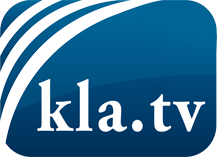 wat de media niet zouden moeten verzwijgen ...zelden gehoord van het volk, voor het volk ...nieuwsupdate elke 3 dagen vanaf 19:45 uur op www.kla.tv/nlHet is de moeite waard om het bij te houden!Gratis abonnement nieuwsbrief 2-wekelijks per E-Mail
verkrijgt u op: www.kla.tv/abo-nlKennisgeving:Tegenstemmen worden helaas steeds weer gecensureerd en onderdrukt. Zolang wij niet volgens de belangen en ideologieën van de kartelmedia journalistiek bedrijven, moeten wij er elk moment op bedacht zijn, dat er voorwendselen zullen worden gezocht om Kla.TV te blokkeren of te benadelen.Verbindt u daarom vandaag nog internetonafhankelijk met het netwerk!
Klickt u hier: www.kla.tv/vernetzung&lang=nlLicence:    Creative Commons-Licentie met naamgeving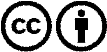 Verspreiding en herbewerking is met naamgeving gewenst! Het materiaal mag echter niet uit de context gehaald gepresenteerd worden.
Met openbaar geld (GEZ, ...) gefinancierde instituties is het gebruik hiervan zonder overleg verboden.Schendingen kunnen strafrechtelijk vervolgd worden.